SHOPS LIST 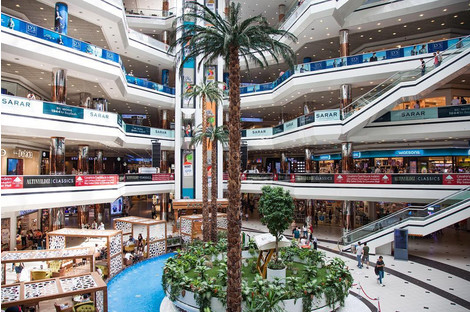 магазинshop (BrE), store (AmE)автозаправочная станция, АЗСpetrol station (BrE), gas station (AmE), filling stationантикварный магазинantique shopаптекаchemist‘s (BrE), dispensing chemist's, pharmacy, drugstore (AmE),банкоматcash dispenser, cash machine, cash point, ATM (automated teller machine) (AmE)барbar«блошиный рынок»flea marketбольшой оптовый магазинcash-and-carryбулочнаяbaker’sбутик – небольшой магазин, в котором продается модная одеждаboutiqueвинный магазин с продажей на выносoff-licence, offie, liquor store, bottle shopгазетный киоскnewspaper stand, newsstand, newsagent’s, newsagent’s shop, paper shopгалантерея, магазин, в котором продаются предметы мужского туалетаhaberdasheryгараж-магазин – место, где ремонтируют или продают автомобили и бензинgarageгастроном, гастрономический магазин, в котором продаются деликатесыdelicatessen, deliгипермаркет – очень большой супермаркет, как правило, за пределами города, в котором продается широкий спектр товаровhypermarketдеревенский магазин или магазин, расположенный вдали от других городовtrading postдетская комнатаdaycare centreдешевый турагентbucket shopзоомагазин – магазин, в котором продаются домашние животныеpet shopизготовление ключейkey cuttingканцтовары - магазин, в котором продают канцелярские принадлежностиstationer’sкафе-кондитерская, чайнаяtearoom, tea-shopкегельбан, боулингbowlingкинотеатрcinema (BrE), movie theater, movies (AmE)киоскbooth, stallкнижный киоскbookstallкнижный магазинbookshop (BrE), bookstore (AmE)комиссионный магазин, в котором продаются бывшие в употреблении товары для того, чтобы заработать деньги на благотворительностьthrift shop, charity shop, thrift store, hospice shop, opportunity shop, op shopкондитерскаяconfectioner’s, sweet shopкондитерская, пирожковаяpatisserieкофейняcoffee shop (в Нидерландах coffee shop – это место продажи и употребления легких наркотиков)крупный супермаркет, в котором продается много различных видов товаров, включая продукты питания, лекарства, бытовую техникуbig-box storeлавка старьевщикаjunk shopлавчонка, очень маленький магазин или ресторанhole-in-the-wallмагазин беспошлинной торговли (дьюти-фри)duty-freeмагазин, в котором продают традиционное британское блюдо – рыбу с жареным картофелем и другие блюда на выносfish and chip shop, chip shopмагазин, в котором продаются дешевые товарыfive-and-dime, five-cent store, dime store, ten-cent storeмагазин, в котором продаются поздравительные открытки и оберточная бумагаcard shopмагазин женского бельяlingerie shopмагазин игрушекtoy shopмагазин кожгалантереиleather goods shop«магазин на углу» – небольшой магазин, в котором продаются продуктыcorner shopмагазин одеждыclothing shopмагазин подарковgift shopмагазин по продаже бутербродов, где вы можете купить бутерброды, закуски и напиткиsandwich shopмагазин приколовnovelty storeмагазин, продающий блюда, которые покупатели забирают с собой, чтобы съесть домаtakeawayмагазин-салон - там продают дорогую одежду, сделанную знаменитыми дизайнерамиsalonмагазин скобяных изделий – магазин, в котором продаются инструменты и другие изделия из металлаironmonger’sмагазин спецодежды и принадлежностей для кемпинга и охотыoutfitterмагазин строительных материаловbuilders’ merchantмагазин тканейdraperyмагазин электроникиelectronics shopмебельный магазинfurniture shopмолочный магазин (небольшой)dairyмоментальная фотографияphoto boothмузыкальный магазинrecord shopмясной магазинbutcher’sнебольшой круглосуточный или работающий до поздна магазин, в котором продаются продукты питания, бытовая химия, газеты и журналыconvenience storeнебольшой магазин внутри здания, принадлежащего более крупному бизнесуconcessionнебольшой продовольственный магазин, закрывающийся поздно вечеромminimartобувной магазинshoe shopовощной магазинgreengrocer’sоптикаoptician’sоружейный магазинgun shopочень большой магазин, в котором продается много различных видов товаровmegastoreпарикмахерскаяhairdresser’sпарикмахерская для мужчинbarbershop, barber’sпарфюмерный магазинperfume shop, perfumeryпочта, почтовое отделениеpost officeресторанrestaurantрыбный магазинfishmonger’s, fish shopрынокmarketсадовый центр - большой магазин, в котором продаются растения, инструменты и оборудование для садаgarden centreсалон красотыbeauty parlour, beauty salonсекс-шопsex shopсервисный центр – магазин, где можно купить запчасти и сдать вещь в ремонтservice centreсетевой магазин (один из группы магазинов, принадлежащих одной компании)chain storeспортивный магазин, спорттоварыsports shop, sporting goods shopсправочное бюроinformation boothстанция технического обслуживания – там продают бензин, масло и другие товары для транспортных средствservice stationсувенирный магазинgift shopсупермаркет – очень большой магазин, в котором продает продукты питания и другие товары для дома (Вы идете по магазину, с тележкой для покупок, товар оплачиваете на кассе)supermarketсупермаркет (очень большой), который продает продукты мелким оптом по низким ценам (обычно на краю города)superstoreтабачный киоск, магазин, в котором продают табак, сигареты и т. д.tobacconist’sтелефон (платный)pay phoneторговый центрshopping centre, mallтуалет (общественный)toiletтуристическое агентствоtravel agencyунивермаг – большой магазин, разделенный на отдельные секции для продажи разных товаровdepartment storeуниверсальный магазин – магазин, в котором продается широкий ассортимент продуктов (часто в небольших населенных пунктах)general storeхимчисткаdry cleaner’s, the cleaners, laundretteхозтовары – магазин, в котором продаются товары и вещи для дома и садаhardware shopцветочный магазинflorist'sювелирный магазинjewelry shop, jewellery shop, jeweller’s